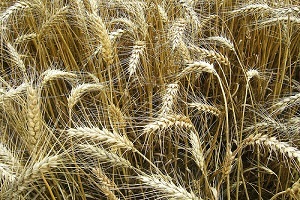                                Lietuvių tautinių papročių  savaitė                              2014.10.06 –2014.10.10                         „Kaip ilgai duonelę kepa....“           PIRMADIENIS:   Pokalbis apie rudens darbus, papročius, tradicijas.                   ANTRADIENIS:  Smulkiosios tautosakos panaudojimas ugdymo procese.               TREČIADIENIS:  Išvykos į gamtą, rudens darbų stebėjimas;                                             Išvyka į Žaliūkų malūnininko sodybą;                                              „Edukacinė programa duonos kepimas“.             KETVIRTADIENIS : Šventinis rytmetis š.m. spalio 9 d, ketvirtadienį,               10.30 val. lopšelio- darželio „Ąžuoliukas“ kieme.                                                  „Kaip ilgai duonelę kepa....               PENKTADIENIS:   Meninė veikla.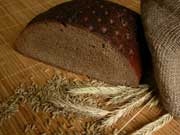                                                                                                                           Organizatoriai